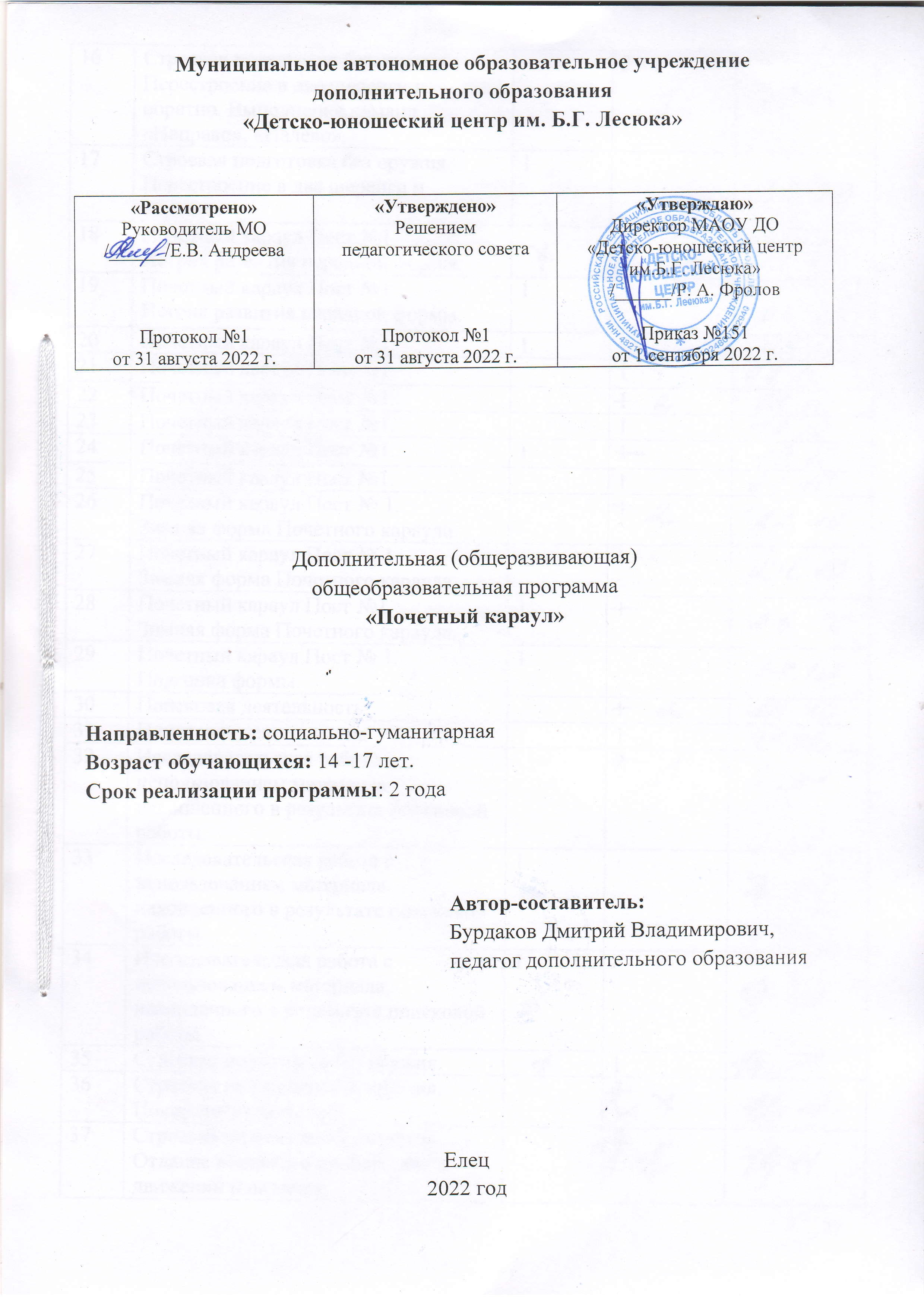 Содержание1. Пояснительная записка2. Календарный учебный график3. Учебный план4. Содержание программы5. Оценочные и методические материалы (методическое обеспечениепрограммы)6. Список литературы7. Рабочая программа первого года обучения 1 группы8. Рабочая программа первого года обучения 2 группы9. Рабочая программа второго года обученияПояснительная запискаДополнительная (общеразвивающая) общеобразовательная программа«Почетный караул» разработана согласно требованиям локального акта «Положение о структуре, порядке разработки и утверждения дополнительных (общеразвивающих) общеобразовательных программ в МАОУ ДО «Детско-юношеский центр им Б.Г. Лесюка».  Программа «Почетный караул» имеет социально-гуманитарную направленность. Отражает общий для всех регионов России содержательный компонент образования - воспитание россиянина, гражданина и патриота своего государства. Способствует возрождению общественного тонуса, народного духа, общероссийской государственности, региональных традиций.Новизна программы заключается в том, что она направлена на реализацию широкого спектра направлений деятельности (общая и специальная физическая подготовка, основы выживания, ориентирование и топография, стрелковая и парашютная подготовка, история Вооруженных сил России), объединенных общей целью и задачами. Особенность программы заключается в отсутствии ориентации на отдельный вид Вооруженных сил, что традиционно существует в военно-патриотических клубах.Актуальность программы. В настоящее время в системе дополнительного образования детей сложились определенные направления и формы социальной адаптации обучающихся, среди которых – подготовка подростка к выполнению обязанностей защитника Отечества.Гражданственность – фундаментальное качество личности, заключающееся в осознании долга перед обществом и деятельном претворении его в жизнь. На базе этого социально-значимого качества для каждого из нас и общества в целом в сердцах наших детей зреет патриотическое чувство сопричастности судьбам Отечества как наивысший результат их социализации. В этом смысле воспитание патриотов – самая высокая задача любой образовательной системы, не теряющая актуальности на протяжении всей истории человечества и особенно актуализирующая в периоды испытаний.Проблемы гражданско-патриотического воспитания в нашей стране обострены: экономический кризис, дестабилизация и расслоение общества, коснувшиеся каждой семьи, привели к смене мироощущений и ценностных ориентаций детей и юношества; усилилось их отчуждение от мира взрослых, негативное отношение к понятиям человеческого достоинства, гражданского долга, личной ответственности. Растущий дефицит гуманности в кризисном обществе, социальная напряженность, деформация семей, отрицательно влияют на нравственное и физическое здоровье подрастающего поколения.  Все вышеизложенное подтверждает актуальность, общественную значимость, педагогическую целесообразность данной программы, отвечающей не преходящей конъектуре или интересам отдельных групп и ведомств, а интересам общества в целом.Цели и задачи программы.Цель программы «Почетный караул» - создание условий для развития у обучающихся чувства гордости, уважения и почитания символов государства, уважения к историческим святыням и памятникам Отечества, формирования активной гражданской позиции в процессе духовно-нравственного, патриотического и физического развития, подготовка к защите Отечества.Основными задачами программы являются:Обучающие:- обучать элементам строевой подготовки, торжественного развода и заступления на Пост в период несения караульной службы;- обучать правилам несения службы в роли начальника караула, разводящих, знаменной группы;- формировать у обучающихся ответственное и дисциплинированное отношение к подготовке и несению караульной службы;- создавать условия для приобретения обучающимися умений и навыков строевой тактической и физической подготовке;- сформировать у обучающихся правильное представление о профессии военнослужащего.Развивающие:- развивать коммуникативные способности, умения работать в коллективе; - развивать личностные качества: выносливость, быстроту принятия решений, психологическую устойчивость;- способствовать развитию общего кругозора обучающихся.Воспитательные:- воспитывать у обучающихся социально значимые качества – чувство долга, чувство ответственности, уважительное отношение к ратному воинскому труду;- воспитывать у обучающихся ответственность за сохранение памяти великих подвигов Русского народа;- мотивировать подрастающее поколение к исполнению гражданского долга в вооруженных силах РФ и поступлению в военные образовательные учреждения. Достижение поставленных задач предполагается осуществить на основе интереса подростков к военному искусству, физической силе и красоте, мужеству и стойкости, смелости и решительности, стремлению к самоутверждению.Ожидаемые результаты.Личностные:- формирование целостного, социально ориентированного взгляда на мир в его органичном единстве;- формирование любви к природе и бережного отношения к ней;- формирование установки на здоровый образ жизни;- наличие мотивации к творческому труду, работе на результат;- развитие доброжелательности, эмоционально-нравственной отзывчивости, понимания и сопереживания чувствам других людей.Метапредметные (освоение детьми универсальных учебных действий):-   освоение способов решения проблем творческого и поискового характера;- овладение умением творческого видения, т.е. умением сравнивать, анализировать, выделять главное, обобщать;- осознанное стремление к освоению новых знаний и умений, к достижению более высоких и оригинальных результатов.Коммуникативные:- готовность слушать собеседника и вести диалог, признавать за другими право иметь свою точку зрения и оценку событий;- умение формулировать собственное мнение и позицию.Предметные:- обучающиеся должны знать и уметь: навыки стрельбы из оружия, знать строевой устав ВС РФ, оказывать первую доврачебную помощь, умение выживания в условиях автономного пребывания в природе.В результате освоения программного материала, обучающиеся должнызнать:- историю создания Почетного караула Поста №1, Вооруженных Сил РФ;- виды караульной службы на Посту №1;- условия, обеспечивающие правильное несение караульной службы на Посту №1;- основные положения Устава Вооруженных Сил РФ;- основные строевые приемы и действия;- меры безопасности на занятиях с оружием и при проведении учебных стрельб;- устройство автомата Калашников, карабина СКС;- приемы и правила стрельбы;- способы оказания первой медицинской помощи;- способы выживания человека в экстремальных ситуациях;- способы оказания доврачебной помощи в полевых условиях, при ожогах и обморожениях;- принципы взаимодействия членов подразделения.уметь:- нести почетную караульную службу на Посту №1;- выполнять одиночные строевые приемы и действия в составе подразделения;- собирать и разбирать автомат АК-47;- стрелять из пневматической винтовки по мишеням;- оказывать первую медицинскую помощь условно пострадавшему при остановке сердца, переломах, кровотечениях;- выполнять приемы самостраховки;- отдавать честь с оружием;- выполнять повороты и движения с оружием;- разбирать и собирать автомат на время;- заниматься поисковой работой.Срок реализации программы: 2 года, 72 учебные недели (36 учебных   недель в год).Условия реализации программы: Обучаться по данной программе могут все желающие дети 14-17 лет. Всего в объединении 2 группы обучающихся. Группа №1,2 первого года обучения занимается 3 раза в неделю по 1 часу и 1 раз в неделю по 2 часа (всего 5 часов).Формы организации занятий:- практические (тренировочные) занятия;- беседы, дискуссии, практикумы;- конкурсы, соревнования;- просмотры художественных, документальных фильмов, видеопрезентаций с последующим обсуждением;- вахты памяти;- участие в акциях тематической направленности;- встречи с ветеранами войны и труда, с ветеранами локальных войн.2. Календарный учебный графикНачало учебного года - 1 сентября.Окончание учебного года – 31 мая.3. Учебный план программыПервый год обученияВторой год обучения4. Содержание программыПервый год обученияТема 1. Вводное занятие. Ознакомление обучающихся с программой «Почетный караул», с особенностями организации образовательной деятельности. Требования безопасности труда и пожарной безопасности на занятиях по программе.  Инструктаж с обучающимися по технике безопасности и пожарной безопасности. Форма, обувь, оборудование и материалы, необходимые для занятий. Требования к участию в Вахте памяти. Символика, атрибутика и традиции Поста №1. Тема 2. История развития военного дела в Росси. Вооруженные Силы Российской Федерации. История Вооруженных Сил. Понятие «Вооруженные силы». Значение Вооруженных сил. Необходимость создания Вооруженных сил в Российском государстве. История Вооруженных сил России. Защита Отечества – конституционный долг и обязанность гражданина Российской Федерации. Строи, команды и обязанности военнослужащего.Тема 3. Строевая подготовка без оружия. Цели, задачи и порядок изучения строевой подготовки. Основы и методы строевой подготовки. Двухшереножный строй, развернутый строй, походный строй. Выполнение команд «Смирно», «Вольно», «Заправиться», «Отделение, стройся». Повороты на месте «Направо», «Налево». Перестроение в две шеренги и обратно. Повороты в движении. Отдание воинского приветствия в движении и на месте.Тема 4.  Строевая подготовка с оружием. Общие положения строевого устава с оружием и действия в строю. Строевая стойка с оружием. Движение с оружием. Повороты с оружием. Выполнение размыкания и смыкания строя с оружием. Воинское приветствие с оружием. Движение строевым шагом с оружием. Отработка строевой слаженности караула. Выполнение команд «Карабин на плечо», «Карабин к ноге», «Автомат на грудь», «На ремень», «Оружие на спину». Совершенствование навыков выполнения приемов с оружием.Тема 5. Текущий контроль. Теоретическое задание по истории караула. Строевые приемы без оружия (выполнение строевых приемов: строевым шагом марш, налево, направо).Тема 6. Почетный караул Пост №1. Несение Вахты Памяти на Посту №1. Инструктаж караульных. Порядок выхода караула на пост. Смена постовых. Обозначение линии движения караульных и несение Почетного Караула на Посту №1. Анализ недостатков и положительных моментов несения Караула. Строевая торжественным маршем. Выполнение ритуалов возложения венков и гирлянд.Тема 7.  Медицинская подготовка. Виды повреждения мягких тканей и костного скелета при ушибах, укусах, вывихах, переломах. Ожоги, отравления химическими веществами, обморожение, тепловой удар. Способы оказания первой помощи.Тема 8. Основы стрельбы из пневматического оружия. Устройство пневматической винтовки. Правила безопасности при обращении с оружием. Пульки, виды пулек. Правило прицеливания. Практическая стрельба из пневматической винтовки.Тема 9.  Поисковая работа. Исследовательская работа с использованием материала, накопленного в результате поисковой работы. Выпуск стенда о работе караула. Составление списков ельчан, погибших в ВОВ. Поиски мест захоронения ельчан. Поиск родственников, погибших ельчан.Тема 10.  Промежуточный контроль.  Практическое занятие (строевые приемы с оружием). Теоретическое задание: знать приемы самостраховки.Второй год обучения.Тема 1. Вводное занятие. Техника безопасности на занятиях. Цели и задачи на учебный год.Тема 2. Историко-правовая подготовка. Основные статьи Конституции РФ, Федеральных Законов «Об обороне», «О воинской обязанности и военной службе», касающиеся военной службы, поступлению и учёбе в военных профессиональных учебных заведениях; права и обязанности граждан при поступлении на службу по контракту; требования, предъявляемые к гражданам, поступающим на контрактную службу; правила заключения контракта на военную службу; испытания для граждан, поступающих на службу по контракту; основные права и обязанности граждан при прохождении службы по контракту; основные правила поступления в военные профессиональные учебные заведения; основные права и обязанности граждан при обучении в военных профессиональных учебных заведениях; основные военно-учётные специальности, штатные должности военнослужащих и военные профессии; основные военные профессиональные учебные заведения Российской Федерации.        Тема 3. Строевая подготовка без оружия. Цели, задачи и порядок изучения строевой подготовки. Основы и методы строевой подготовки. Двухшереножный строй, развернутый строй, походный строй. Выполнение команд «Смирно», «Вольно», «Заправиться», «Отделение, стройся». Повороты на месте «Направо», «Налево». Перестроение в две шеренги и обратно. Повороты в движении. Отдание воинского приветствия в движении и на месте. Строи подразделения. Развернутый и походный строй. Повороты, размыкание и смыкание на месте и в движении. Перестроение подразделения из развернутого строя в походный и наоборот. Выполнение воинского приветствия в строю на месте и в движении.Тема 4. Почетный караул  Пост №1. Несение Вахты Памяти на Посту №1. Инструктаж караульных. Порядок выхода караула на пост. Смена постовых. Обозначение линии движения караульных и несение Почетного Караула на Посту №1. Анализ недостатков и положительных моментов несения Караула. Строевая торжественным маршем. Выполнение ритуалов возложения венков и гирлянд. Возложение венков к Могиле Неизвестного солдата в составе роты. Порядок возложения цветов к памятным местам. Порядок смены и несения службы лицами почетного караула. Порядок выхода линейных на установленные места при проведении торжественных мероприятий.Тема 5. Текущий контроль. Теоретическое задание: общие положения устава строевой службы. Практическое задание: выполнение строевых приемов с оружием.Тема 6. Строевая подготовка с оружием. Общие положения строевого устава  с оружием и действия в строю. Строевая стойка с оружием. Движение с оружием. Повороты с оружием. Выполнение размыкания и смыкания строя с оружием. Воинское приветствие с оружием. Движение строевым шагом с оружием. Отработка строевой слаженности караула. Выполнение команд «Карабин на плечо», «Карабин к ноге», «Автомат на грудь», «На ремень», «Оружие на спину». Совершенствование навыков выполнения приемов с оружием.Тема 7.  Медицинская подготовка. Способы выживания человека в экстремальных ситуациях. Способы оказания доврачебной помощи в полевых условиях, ожоги и обморожения. Укусы насекомых и змей.Тема 8. Огневая подготовка. Устройство пневматической винтовки. Правила безопасности при обращении с оружием. Пульки, виды пулек. Правило прицеливания. Практическая стрельба из пневматической винтовки.Тема 9. Страницы истории Великой Отечественной войны. Великая Отечественная война 1941-1945 гг.: факты, события, основные сражения, полководцы и военноначальники. Дни воинской славы России. Города-герои. История памятника (обелиска), посвященного памяти погибшим воинам в годы Великой Отечественной войны. Знакомство с документами, материалами по истории Великой Отечественной войны, экскурсии в музеи, встречи с ветеранами войны и труда. Заочное путешествие по памятным местам Липецкой области.Тема 10.  Поисковая работа. Поисково - исследовательская работа с использованием материала, накопленного в результате поисковой работы. Составление списков ельчан, погибших в ВОВ. Поиски мест захоронения ельчан. Встречи с тружениками тыла, детьми войны, ветеранами боевых действий.Тема 11.  Итоговый контроль. Строевые приемы с оружием.5. Оценочные и методические материалы(методическое обеспечение программы)Результативность освоения учащимися программы осуществляется через использование различных способов проверки:- текущий контроль знаний в процессе устного опроса;- текущий контроль умений и навыков в процессе наблюдения за индивидуальной работой;- тематический контроль умений и навыков после изучения тем;- взаимоконтроль;- самоконтроль.- итоговый контроль умений и навыков (выполнение приемов караульной службы Пост №1). Проведение тестов на заключительных занятиях.                    Тест на знание истории Великой Отечественной Воины(первый год обучения)Сколько дней и ночей длилась Великая Отечественная война? (ответ: 1418 дней)
2. Сколько состоялось парадов на Красной площади во время Великой Отечественной. (ответ: 3: 7 ноября 1941 года, 1 мая 1945 года, 24 июня 1945 года)
3. Когда состоялся первый парад Победы на Красной площади в честь разгрома фашистской Германии? (ответ: 24 июня 1945 года)
4. В каком году был зажжен Вечный огонь на Могиле Неизвестного солдата в Москве. (ответ: 1967 года).
5. Сколько длилась блокада Ленинграда? (ответ: 872 дня)
6. Сколько дней длилась оборона всего одного дома, который стал символом мужества защитников Сталинграда? (ответ: 58 дней и ночей длилась оборона дома Павлова)
7. Скольким городам присвоено звание «Город-герой»? (ответ: 12 городов, 1 крепости-герою – Брестская крепость)
8. Немецкие войска на захват этого города потратили 250 дней, а советские войска его освободили в 1944 году за 5 дней, о каком городе идет речь? (ответ: Севастополь)
9. Назовите самый крупный город, уничтоженный захватчиками. В этом городке за два дня из 1300 домов были сожжены 1290, убиты и сожжены около 7 тысяч жителей. (ответ: Город Крюково Черниговской области)
10. По свидетельским показаниям в этом лагере было уничтожено более 100 000 человек: 53 000 человека погибло в лагере смерти для гражданских лиц и 46 000 человек в лагере для военнопленных. О каком лагере смерти здесь говорится? (ответ: Лагерь смерти Саласпилс)Тест по строевой подготовке(первый год обучения)	Вопрос № 1. Дистанцией называется:-  расстояние между флангами; - расстояние в глубину между военнослужащими (машинами), подразделениями и частями;- расстояние от первой шеренги до последней.	Вопрос № 2. Двухшереножный строй - это:- строй, в котором военнослужащие одной шеренги стоят за военнослужащими другой шеренги;- строй, в котором военнослужащие расположены в затылок друг другу на дистанции одного шага;- строй, в котором военнослужащие одной шеренги расположены в затылок военнослужащим другой шеренги на дистанции одного шага (вытянутой руки, наложенной ладонью на плечо впереди стоящего военнослужащего).	Вопрос № 3. Колонна - это:- строй, в котором военнослужащие расположены один возле другого на одной линии на установленных интервалах; - строй, в котором военнослужащие расположены один возле другого на одной линии; - строй, в котором военнослужащие расположены в затылок друг другу, а подразделения (машины) - одно за другим на дистанциях, установленных уставом или командиром.	Вопрос № 4. Интервал - это:- расстояние в глубину между военнослужащими (машинами), подразделениями и частями; - расстояние по фронту между военнослужащими (машинами), подразделениями и частями; - расстояние между флангами.	Вопрос № 5. Развёрнутым строем называется:- строй, в котором военнослужащие одной шеренги расположены в затылок военнослужащим другой шеренги; - строй, в котором подразделения построены на одной линии по фронту в одношереножном или двухшереножном строю (в линию машин) или в линию колонн на интервалах, установленных уставом или командиром; - строй, в котором подразделения построены в колонну или подразделения построены один за другим.	Вопрос № 6. Походным строем называется:- строй, в котором подразделения построены на одной линии по фронту в одношереножном или двухшереножном строю; - строй, в котором военнослужащие одной шеренги расположены в затылок военнослужащим другой; - строй, в котором подразделение построено в колонну или подразделения вколоннах построены одно за другим на дистанциях, установленных уставом или командиром.	Вопрос № 7. Направляющим называется:- военнослужащий (подразделение, машина), движущийся головным в указанном направлении;- военнослужащий (подразделение, машина), движущийся последним в колонне; - военнослужащий (подразделение, машина), движущийся первым в колонне.	Вопрос № 8. Замыкающим колонны называется:- военнослужащий (подразделение, машина), движущийся первым в колонне; - военнослужащий (подразделение, машина), движущийся последним в колонне; - военнослужащий (подразделение, машина), движущийся головным в колонне.	Вопрос № 9. Положение “ВОЛЬНО” обозначает:- стать свободно, но не сходить с места;- стать свободно, ослабить в колене правую или левую ногу, но не сходить с места, не ослаблять внимания и не разговаривать;- ослабить в колене правую или левую ногу, но не сходить с места и не разговаривать.	Вопрос № 10. Поворот кругом на месте осуществляется:- в сторону левой руки на правом каблуке и на левом носке; - в сторону левой руки на левом каблуке и на правом носке;- против часовой стрелки на правом каблуке и на левом носке.Правильные ответы подчеркнуты.Тест по строевой подготовке(второй год обучения)	Вопрос № 1. Автомат при строевой стойке с оружием должен находиться:-  в положении «На ремень» дульной частью вверх, кистью правой руки удерживается за ремень; - в положении «На ремень» дульной частью вниз, кистью правой руки удерживается за ремень;- в положении у ноги свободно.	Вопрос № 2. Фланг - это:- сторона строя, в которую военнослужащие обращены лицом;- правая или левая оконечность строя;- сторона строя, противоположная фронту.	Вопрос № 3. Глубиной строя называется:- расстояние от первой шеренги до последней; - расстояние между флангами; - расстояние в глубину между военнослужащими.	Вопрос № 4 Шеренга - это:- строй, в котором военнослужащие размещены в затылок друг другу, а подразделения одно за другим на дистанции, установленной уставом или командиром;- строй, в котором военнослужащие размещены на установленных интервалах;- строй, в котором военнослужащие размещены один возле другого на одной линии на установленных интервалах.
	Вопрос № 5. Фронт - это:- правая (левая) оконечность строя; - сторона, противоположная тылу; - сторона строя, в которую военнослужащие обращены лицом (машины - лобовой частью).	Вопрос № 6. Тыльной стороной строя называется:- сторона, противоположная фронту; - сторона строя, в которую военнослужащие обращены лицом (машины - лобовой частью); - правая (левая) оконечность строя.	Вопрос № 7. Ширина строя - это:- расстояние по фронту между военнослужащими (машинами), подразделениями и частями;- расстояние в глубину между военнослужащими (машинами), подразделениями и частями;- расстояние между флангами.	Вопрос № 8. Ряд - это:- строй, в котором военнослужащие расположены один возле другого; - два военнослужащих, стоящих в двухшереножном строю в затылок один другому;- строй, в котором военнослужащие расположены в затылок друг другу.	Вопрос № 9. Как называется строй, в котором военнослужащие размещены один возле другого на одной линии?- ряд;- шеренга;- колонна.	Вопрос № 10. Какой вид строевых команд принят в Вооруженных силах Российской Федерации?- предварительная и обязательная; - исполнительная и громкая;- предварительная и исполнительная.Правильные ответы подчеркнуты.Тест по истории Великой Отечественной Войны(второй год обучения)Когда советское руководство обратилось к гражданам с призывом: «Враг будет разбит, победа будет за нами!» (22 июня 1941 г.)Кто подписал Договор о ненападении от имени правительства СССР между Германией и Советским Союзом? (Молотов)Какое событие имел в виду А. Гитлер, выступая перед генералитетом немецкой армии: «Считайте это браком по расчету!»? (договор о ненападении)Когда был открыт второй фронт? (6 июня 1944 г.)Как называется сотрудничество жителей порабощенных стран с оккупантами? (коллаборационизм)Какой город в августе 1943 года был освобожден от фашистской оккупации? (Харьков)Как называлась тактика врага по уничтожению всех материальных ценностей на оккупированной территории? («выжженная земля»)Даниил Гранин и Алесь Адамович записали на магнитофонную ленту воспоминания двухсот ленинградских блокадников, а затем издали документальную книгу. Скажите ее название? («Блокадная книга»)Как называют процесс возвращения на родину военнопленных и беженцев? (репатриация)Последний город РФ, освобожденный от немецкой оккупации? (Псков)Население, которое принудительно вывозили для работы в Германию? (остарбайтеры)Какие последствия имело контрнаступление советских войск под Москвой в декабре 1941? (в ходе войны начался коренной перелом)На какой конференции был решен вопрос об открытии Второго фронта? (на Тегеранской конференции в 1943 г.).6. Список литературы1. Агапова И.А., Давыдова М.А. Мы – патриоты! - М.: «ВАКО», 2006. 2. Агапова И.А., Давыдова М.А. Беседы о великих соотечественниках с детьми 5-7 лет. – М.: «Сфера», 2005.3. Великие россияне. / Биографическая библиотека Ф. Павленкова. - М.: «ОЛМА Медиа- Групп», 2007. – 639 с. 4. Видео в краеведении. /Сост. Н.Н. Балацкий, А.Л. Мучако. - Новосибирск, 2005.5. Герб, флаг и гимн России: изучение государственных символов Российской Федерации в школе. Методические рекомендации. / Сост. М.К. Антошкин. - М.: «Айрис – пресс», 2003. – 80 с.6. Голубева Т.С. Государственная символика России. // Начальная школа. – 2001, №7. 7. Жиренко О.Е., Лапина Е.В., Киселева Т.В. Я – гражданин России! - М.: «ВАКО», 2006. 8. Имя на карте города. /Сост. И.Ф. Цыплаков. - Новосибирское книжное изд- во, 2001. – 272 с.0. История Отечества в литературе XIX в. Хрестоматия для учителя. / Сост. А.В. Шестаков. - М.: Просвещение, 1991. – 240 с.11. Как организовать работу школьного краеведческого музея: методические рекомендации. / Сост. Н.А. Воронцова. - Пермь, 1974. 12. Колокола веков. / Сост. В.Я. Лазарев. - М.: «Молодая гвардия», 1976.13. Краеведение: пособие для учителя. / Под ред. А.В. Даринского. - М., 1987.14. Кружковая работа по истории и обществоведению. /Сост. М.П. Простов. - М.: Просвещение, 1984. – 192 с.15. Программа для кружков по изучению основ военного дела и овладению военно-техническими знаниями в первичных организациях ДОСААФ. – М.,1986 г.Список литературы, рекомендуемой для детей и родителей.1.Агапова И.А., Давыдова М.А. Мы – патриоты! - М.: «ВАКО», 2006. 2. Великие россияне. / Биографическая библиотека Ф. Павленкова. - М.: «ОЛМА Медиа- Групп», 2007. – 639 с.3. Голубева Т.С. Государственная символика России. // Начальная школа. – 2001, №7. 3. Жиренко О.Е., Лапина Е.В., Киселева Т.В. Я – гражданин России! - М.: «ВАКО», 2006.РАБОЧАЯ ПРОГРАММАк дополнительной (общеразвивающей) общеобразовательной программе «Почётный караул»Возраст обучающихся: 14-17 лет.          Год обучения: первый год обучения.          Группа № 1.2022-2023 учебный годСодержание1.  Пояснительная записка2.  Календарно-тематическое планирование1. Пояснительная запискаЦели и задачи программы.Цель программы: развитие у обучающихся гражданственности, патриотизма как важнейших духовно-нравственных и социально значимых ценностей, формирование профессиональных качеств верности конституционному и воинскому долгу в условиях мирного и военного
времени, высокой ответственности и дисциплинированности. Основными задачами программы являются:Образовательные: - актуализировать знания обучающихся об истории России, Вооруженных Силах, о великих людях нашей страны;- обучить обучающихся умениям и навыкам по строевой, тактической и физической подготовке; - знакомить обучающихся с различными воинскими ритуалами в ВС РФ и учить основам их выполнения. Развивающие: 	- способствовать становлению гражданской и патриотической позиции подростков;- способствовать формированию культуры здорового и безопасного образа жизни, укрепления здоровья юнармейцев; - способствовать развитию морально-волевых качеств обучающихся, командных навыков.Воспитывающие: - воспитать уважительное отношение к гражданскому и воинскому долгу на примере традиций предшествующих поколений;- способствовать выработке организаторских навыков и формирования адекватной оценки собственных возможностей; - способствовать воспитанию инициативности, самостоятельности, взаимопомощи, дисциплинированности, чувства ответственности. Количество часов, отводимых на освоение программы. Занятия проводятся 3 раза в неделю по 1 часу и 1 раз в неделю по 2 часа (5 часов). 5 часов в неделю, 180 в год.Ожидаемые результаты.Личностные:- формирование целостного, социально ориентированного взгляда на мир в его органичном единстве;- формирование установки на здоровый образ жизни;- наличие мотивации к творческому труду, работе на результат;- развитие доброжелательности, эмоционально-нравственной отзывчивости, понимания и сопереживания чувствам других людей.Метапредметные (освоение детьми универсальных учебных действий):-   освоение способов решения проблем творческого и поискового характера;- овладение умением творческого видения, т.е. умением сравнивать, анализировать, выделять главное, обобщать;- осознанное стремление к освоению новых знаний и умений, к достижению более высоких и оригинальных результатов.Коммуникативные:- готовность слушать собеседника и вести диалог, признавать за другими право иметь свою точку зрения и оценку событий;- умение формулировать собственное мнение и позицию.Предметные:- обучающиеся должны знать и уметь: навыки стрельбы из оружия, знать строевой устав ВС РФ, оказывать первую доврачебную помощь, умение выживания в условиях автономного пребывания в природе.В результате освоения программного материала, обучающиеся должнызнать:- историю и традиции Вооруженных Сил Российской Федерации;- историю создания Почетного караула Поста №1, Вооруженных Сил РФ;- основные положения Устава Вооруженных Сил РФ;- основные строевые приемы и действия;- меры безопасности на занятиях с оружием и при проведении учебных стрельб;- устройство автомата Калашников, карабина СКС;- приемы и правила стрельбы;- способы оказания первой медицинской помощи;- принципы взаимодействия членов подразделения.уметь:- нести почетную караульную службу на Посту №1;- выполнять одиночные строевые приемы и действия в составе подразделения;- собирать и разбирать автомат АК-47;- стрелять из пневматической винтовки по мишеням;- оказывать первую медицинскую помощь условно пострадавшему при остановке сердца, переломах, кровотечениях;- Выполнять приемы самостраховки.2. Календарно-тематическое планированиеРАБОЧАЯ ПРОГРАММАк дополнительной (общеразвивающей) общеобразовательной программе «Почётный караул»Возраст обучающихся: 14-17 лет.          Год обучения: первый год обучения.          Группа № 2.2022-2023 учебный годСодержание1.  Пояснительная записка2.  Календарно-тематическое планирование1. Пояснительная запискаЦели и задачи программы.Цель программы: развитие у обучающихся гражданственности, патриотизма как важнейших духовно-нравственных и социально значимых ценностей, формирование профессиональных качеств верности конституционному и воинскому долгу в условиях мирного и военного
времени, высокой ответственности и дисциплинированности. Основными задачами программы являются:Образовательные: - актуализировать знания обучающихся об истории России, Вооруженных Силах, о великих людях нашей страны;- обучить обучающихся умениям и навыкам по строевой, тактической и физической подготовке; - знакомить обучающихся с различными воинскими ритуалами в ВС РФ и учить основам их выполнения. Развивающие: 	- способствовать становлению гражданской и патриотической позиции подростков;- способствовать формированию культуры здорового и безопасного образа жизни, укрепления здоровья юнармейцев; - способствовать развитию морально-волевых качеств обучающихся, командных навыков.Воспитывающие: - воспитать уважительное отношение к гражданскому и воинскому долгу на примере традиций предшествующих поколений;- способствовать выработке организаторских навыков и формирования адекватной оценки собственных возможностей; - способствовать воспитанию инициативности, самостоятельности, взаимопомощи, дисциплинированности, чувства ответственности. Количество часов, отводимых на освоение программы. Занятия проводятся 3 раза в неделю по 1 часу и 1 раз в неделю по 2 часа (5 часов). 5 часов в неделю, 180 в год.Ожидаемые результаты.Личностные:- формирование целостного, социально ориентированного взгляда на мир в его органичном единстве;- формирование установки на здоровый образ жизни;- наличие мотивации к творческому труду, работе на результат;- развитие доброжелательности, эмоционально-нравственной отзывчивости, понимания и сопереживания чувствам других людей.Метапредметные (освоение детьми универсальных учебных действий):-   освоение способов решения проблем творческого и поискового характера;- овладение умением творческого видения, т.е. умением сравнивать, анализировать, выделять главное, обобщать;- осознанное стремление к освоению новых знаний и умений, к достижению более высоких и оригинальных результатов.Коммуникативные:- готовность слушать собеседника и вести диалог, признавать за другими право иметь свою точку зрения и оценку событий;- умение формулировать собственное мнение и позицию.Предметные:- обучающиеся должны знать и уметь: навыки стрельбы из оружия, знать строевой устав ВС РФ, оказывать первую доврачебную помощь, умение выживания в условиях автономного пребывания в природе.В результате освоения программного материала, обучающиеся должнызнать:- историю и традиции Вооруженных Сил Российской Федерации;- историю создания Почетного караула Поста №1, Вооруженных Сил РФ;- основные положения Устава Вооруженных Сил РФ;- основные строевые приемы и действия;- меры безопасности на занятиях с оружием и при проведении учебных стрельб;- устройство автомата Калашников, карабина СКС;- приемы и правила стрельбы;- способы оказания первой медицинской помощи;- принципы взаимодействия членов подразделения.уметь:- нести почетную караульную службу на Посту №1;- выполнять одиночные строевые приемы и действия в составе подразделения;- собирать и разбирать автомат АК-47;- стрелять из пневматической винтовки по мишеням;- оказывать первую медицинскую помощь условно пострадавшему при остановке сердца, переломах, кровотечениях;- Выполнять приемы самостраховки.2. Календарно-тематическое планированиеРАБОЧАЯ ПРОГРАММАк дополнительной (общеразвивающей) общеобразовательной программе «Почётный караул»Возраст обучающихся: 14-17 лет.          Год обучения: второй год обучения.Содержание1.  Пояснительная записка2.  Календарно-тематическое планирование1. Пояснительная запискаЦели и задачи программыЦель программы - создание условий для развития у обучающихся чувства гордости, уважения и почитания символов государства, уважения к историческим святыням и памятникам Отечества, формирования активной гражданской позиции в процессе духовно-нравственного, патриотического и физического развития, подготовка к защите Отечества.Основными задачами программы являются:Обучающие:- обучать элементам строевой подготовки, торжественного развода и заступления на Пост в период несения караульной службы;- обучать правилам несения службы в роли начальника караула, разводящих, знаменной группы;- формировать у обучающихся ответственное и дисциплинированное отношение к подготовке и несению караульной службы;- создавать условия для приобретения обучающимися умений и навыков строевой тактической и физической подготовке;- сформировать у обучающихся правильное представление о профессии военнослужащего.Развивающие:- развивать коммуникативные способности, умения работать в коллективе; - развивать личностные качества: выносливость, быстроту принятия решений, психологическую устойчивость;- способствовать развитию общего кругозора обучающихся.Воспитательные:- воспитывать у обучающихся социально значимые качества – чувство долга, чувство ответственности, уважительное отношение к ратному воинскому труду;- воспитывать у обучающихся ответственность за сохранение памяти великих подвигов Русского народа;- мотивировать подрастающее поколение к исполнению гражданского долга в вооруженных силах РФ и поступлению в военные образовательные учреждения. Ожидаемые результаты.Личностные:- формирование целостного, социально ориентированного взгляда на мир в его органичном единстве;- формирование бережного отношения к природным объектам, культурным и историческим памятникам;- формирование установки на здоровый образ жизни;- формированием патриотических чувств, уважением к истории и культуре своей страны;- развитие гражданственности, доброжелательности, эмоционально-нравственной отзывчивости, понимания и сопереживания чувствам других людей.Метапредметные (освоение детьми универсальных учебных действий):-   освоение способов решения проблем творческого и поискового характера;- овладение умением творческого видения, т.е. умением сравнивать, анализировать, выделять главное, обобщать;- осознанное стремление к освоению новых знаний и умений, к достижению более высоких и оригинальных результатов.Коммуникативные:- готовность слушать собеседника и вести диалог, признавать за другими право иметь свою точку зрения и оценку событий;- умение формулировать собственное мнение и позицию.Предметные:- обучающиеся должны знать и уметь: навыки стрельбы из оружия, знать строевой устав ВС РФ, оказывать первую доврачебную помощь, умение выживания в условиях автономного пребывания в природе.В результате освоения программного материала, обучающиеся должнызнать:- историю создания Почетного караула Поста №1, Вооруженных Сил РФ;- виды караульной службы на Посту №1;- условия, обеспечивающие правильное несение караульной службы на Посту №1;- основные положения Устава Вооруженных Сил РФ;- основные строевые приемы и действия;- меры безопасности на занятиях с оружием и при проведении учебных стрельб;- устройство автомата Калашников, карабина СКС;- приемы и правила стрельбы;- способы оказания первой медицинской помощи;- правила несения службы в роли начальника караула, помощника начальника караула, разводящих, знаменной группы;- принципы взаимодействия членов подразделения.уметь:- нести почетную караульную службу на Посту №1;- выполнять одиночные строевые приемы и действия в составе подразделения;- собирать и разбирать автомат АК-47;- стрелять из пневматической винтовки по мишеням;- оказывать первую медицинскую помощь условно пострадавшему при остановке сердца, переломах, кровотечениях;- определять воинские звания по знакам различия;- отдавать честь с оружием;- выполнять повороты и движения с оружием;- выполнять элементы торжественного развода и заступления на Пост в период несения караульной службы;- выполнять действия в составе смены часовых почетного караула, ношения формы, получения обмундирования, организации работы дневальных;- разбирать и собирать автомат на время;- заниматься поисковой работой.2. Календарно-тематическое планирование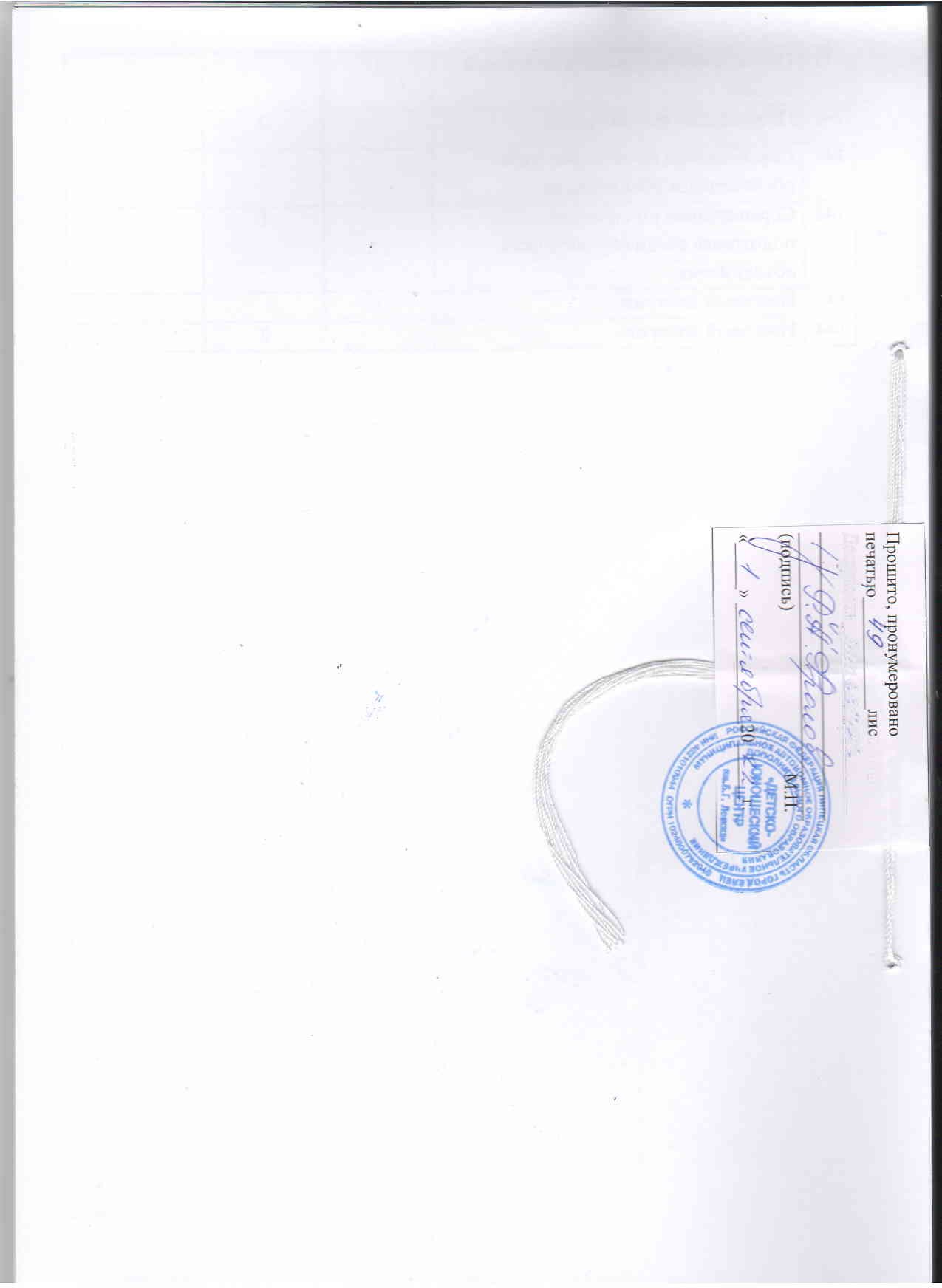 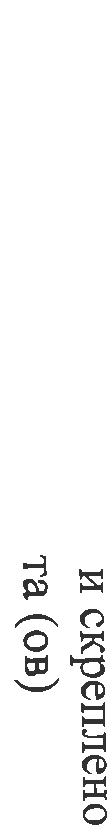 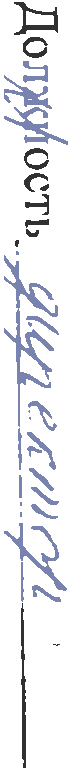 №группыГод обученияВсегоучебныхнедельКол-воучебныхднейОбъемучебныхчасовРежим работы1, 2первый361441803 раза в неделю по 1часу и1 раз по 2 часа (5 часов)второй361441803 раза в неделю по 1часу и 1 раз по 2 часа (5 часов)№п/пТемаКол-вочасовИз нихИз них№п/пТемаКол-вочасовТеорияПрактика1.Вводное занятие.22-2.История развития военного дела в России.8623.Строевая подготовка без оружия.257184.Строевая подготовка с оружием.4010305Текущий контроль.1-16Почетный караул Пост №1.539447.Медицинская подготовка.10558.Основы стрельбы из пневматического оружия.307239.Поисковая работа.103710.Промежуточный контроль.1-1Итого:18049131№п/пТемаКол-вочасовИз нихИз них№п/пТемаКол-вочасовТеорияПрактика1.Вводное занятие.11-2.Историко-правовая подготовка.1212-3.Строевая подготовка без оружия.372354.Почетный караул Поста №1.429335.Текущий контроль.3126.Строевая подготовка с оружием.291287.Медицинская подготовка.10468.Огневая подготовка.204169.Страницы истории Великой Отечественной войны.99-10.Поисковая работа.146811.Итоговый контроль.312Итого:18050130№ п/пТемаКол-во часовКол-во часовДата проведения№ п/пТемаТеория ПрактикаДата проведения1Вводное занятие. Инструктаж по технике безопасности.12Вводное занятие. Цели и задачи. 113Вооруженные Силы Российской Федерации.14История Вооруженных Сил.  Понятие «Вооруженные силы».15Значение Вооруженных сил.16Необходимость создания Вооруженных сил в Российском государстве.117Защита Отечества – конституционный долг и обязанность гражданина Российской Федерации.18Строи, команды и обязанности военнослужащего.19Строевая подготовка без оружия.110Строевая подготовка без оружия.Цели, задачи и порядок изучения строевой подготовки.211Строевая подготовка без оружия.Основы и методы строевой подготовки.Выполнение команд «Смирно».112Строевая подготовка без оружия.Выполнение команд «Вольно», «Заправиться».113Строевая подготовка без оружия. Основы и методы строевой подготовки «Отделение, стройся».114Строевая подготовка без оружия. Двухшереножный строй, развернутый строй, походный строй. 1115Строевая подготовка без оружия. Повороты на месте «Направо», «Налево».116Строевая подготовка без оружия.  Перестроение в две шеренги и обратно.Выполнение команд «Направо», «Налево».117Строевая подготовка без оружия. Перестроение в две шеренги и обратно.118Почетный караул Пост №1. Истрия развития парадной формы.219Почетный караул Пост №1. Истрия развития парадной формы.120Почетный караул Пост №1.121Почетный караул Пост №1.122Почетный караул Пост №1. 223Почетный караул Пост №1. 124Почетный караул Пост №1. 125Почетный караул Пост №1. 126Почетный караул Пост № 1. Зимняя форма Почетного караула. 227Почетный караул Пост № 1. Зимняя форма Почетного караула.128Почетный караул Пост №1. Зимняя форма Почетного караула.129Почетный караул Пост № 1. Подгонка формы.130Поисковая работа. 231Поисковая работа. 132Исследовательская работа с использованием материала, накопленного в результате поисковой работы.133Исследовательская работа с использованием материала, накопленного в результате поисковой работы.134Исследовательская работа с использованием материала, накопленного в результате поисковой работы.135Строевая подготовка без оружия. 136Строевая подготовка без оружия.   Повороты в движении.237Строевая подготовка без оружия.   Отдание воинского приветствия в движении и на месте. 138Строевая подготовка без оружия.  Выполнение команд: повороты в движении.139Строевая подготовка без оружия.  Отдание чести в движении и на месте.140Почетный караул  Пост №1. 9 декабря - освобождение города воинской славы Елец.1141Почетный караул Пост №1. 9 декабря - освобождение города воинской славы Елец.142Разбор работы Караула. Несение вахты памяти у Вечного огня на мемориале памяти погибшим в годы войны.143Разбор работы Караула. Несение вахты памяти у Вечного огня на мемориале памяти погибшим в годы войны.144Текущий контроль.245Медицинская подготовка. 146Медицинская подготовка. 147Медицинская подготовка. 148Способы выживания человека в экстремальных ситуация.1149Способы выживания человека в экстремальных ситуация.150Способы выживания человека в экстремальных ситуация.151Способы выживания человека в экстремальных ситуация.152Строевая подготовка с оружием.1153Строевая подготовка с оружием.154Общие положения строевого устава с оружием и действия в строю. 155Строевая стойка с оружием.156Движение с оружием.257Повороты с оружием.158.Выполнение команд: строевая стойка с оружием.159движение с оружием повороты с оружием.160Медицинская подготовка.1161Способы оказания доврачебной помощи в полевых условиях, ожоги и обморожения.162Укусы насекомых и змей.163Наложение повязок на конечности.164Поисковая  работа. 165Поисковая  работа.166Поисковая  работа.167Составление списков ельчан, погибших в ВОВ.1168Почетный караул Пост №1.169Инструктаж караульных. 170Порядок выхода караула на пост.171Смена постовых.1172Смена постовых.173Обозначение линии движения караульных и несение Почетного караула на Посту №.174Анализ недостатков и положительных моментов несения караула. 175Несение караульной службы на Посту №1.1176Основы стрельбы из пневматического оружия.177Устройство пневматической винтовки.178Правила безопасности при обращении с оружием.179Правила безопасности при обращении с оружием.1180Практическая стрельба из пневматического оружия.181Практическая стрельба из пневматического оружия.182Практическая стрельба из пневматического оружия.183Практическая стрельба из пневматического оружия.1184Строевые приемы с оружием.185Строевые приемы с оружием.186Строевые приемы с оружием.187Строевые приемы с оружием.1188Строевые приемы с оружием.189Строевые приемы с оружием.190Движение строевым шагом с оружием.191Отработка строевой слаженности караула.192Выполнение команд «Карабин на плечо».193«Совершенствование навыков выполнения приемов с оружием.294Карабин к ноге».195«Автомат на грудь».196«На ремень».297«Оружие на спину».198Выполнение команд: Движение строевым шагом с оружием.199Отработка строевой слаженности караула.1100Выполнение команд «Карабин на плечо».2101«Карабин к ноге».1102«Автомат на грудь».1103«На ремень».1104«Оружие на спину».2105Совершенствование навыков выполнения приемов с оружием.1106Строевые приемы с оружием.Выполнение приемов с оружием.1107Строевые приемы с оружием.Выполнение приемов с оружием.1108Строевые приемы с оружием.Выполнение приемов с оружием.2109Строевые приемы с оружием.Выполнение приемов с оружием.1110Строевые приемы с оружием.Выполнение приемов с оружием.1111Строевые приемы с оружием.Выполнение приемов с оружием.1112Строевые приемы с оружием.Выполнение приемов с оружием.2113Строевые приемы с оружием.Выполнение приемов с оружием.1114Строевые приемы с оружием.Выполнение приемов с оружием.1115Строевые приемы с оружием.Выполнение приемов с оружием.1116Строевые приемы с оружием.Выполнение приемов с оружием.2117Строевая подготовка без оружия.Выполнение строевых приемов.1118Поисковая работа.1119Поисковая работа. 1120Выпуск стенда о работе Караула.2121Выпуск стенда о работе Караула.1122Основы стрельбы из пневматического оружия.1123Пульки, виды пулек.1124Правило прицеливания.1125Практическая стрельба из пневматического оружия.1126Практическая стрельба из пневматического оружия.1127Практическая стрельба из пневматического оружия.1128Практическая стрельба из пневматического оружия.2129Практическая стрельба из пневматического оружия.1130Практическая стрельба из пневматического оружия.1131Практическая стрельба из пневматического оружия.1132Почетный караул Пост №1.11133Почетный караул Пост №1.1134Почетный караул Пост №1.1135Торжественный марш.1136Выполнение ритуалов возложения венков и гирлянд.11137Несение Вахты памяти у Вечного огня.1138Основы стрельбы из пневматического оружия.1139Основы стрельбы из пневматического оружия.1140Основы стрельбы из пневматического оружия.11141Соревнование по стрельбе среди обучающихся объединения.1142Соревнование по стрельбе среди  обучающихся объединения.1143Соревнование по стрельбе среди  обучающихся  объединения.1144Промежуточный контроль.2№ п/пТемаКол-во часовКол-во часовДата проведения№ п/пТемаТеория ПрактикаДата проведения1Вводное занятие. Инструктаж по технике безопасности.12Вводное занятие. Цели и задачи. 113Вооруженные Силы Российской Федерации.14История Вооруженных Сил.  Понятие «Вооруженные силы».15Значение Вооруженных сил.16Необходимость создания Вооруженных сил в Российском государстве.117Защита Отечества – конституционный долг и обязанность гражданина Российской Федерации.18Строи, команды и обязанности военнослужащего.19Строевая подготовка без оружия.110Строевая подготовка без оружия.Цели, задачи и порядок изучения строевой подготовки.211Строевая подготовка без оружия.Основы и методы строевой подготовки.Выполнение команд «Смирно».112Строевая подготовка без оружия.Выполнение команд «Вольно», «Заправиться».113Строевая подготовка без оружия. Основы и методы строевой подготовки «Отделение, стройся».114Строевая подготовка без оружия. Двухшереножный строй, развернутый строй, походный строй. 1115Строевая подготовка без оружия. Повороты на месте «Направо», «Налево».116Строевая подготовка без оружия.  Перестроение в две шеренги и обратно.Выполнение команд «Направо», «Налево».117Строевая подготовка без оружия. Перестроение в две шеренги и обратно.118Почетный караул Пост №1. Истрия развития парадной формы.219Почетный караул Пост №1. Истрия развития парадной формы.120Почетный караул Пост №1.121Почетный караул Пост №1.122Почетный караул Пост №1. 223Почетный караул Пост №1. 124Почетный караул Пост №1. 125Почетный караул Пост №1. 126Почетный караул Пост № 1. Зимняя форма Почетного караула. 227Почетный караул Пост № 1. Зимняя форма Почетного караула.128Почетный караул Пост №1. Зимняя форма Почетного караула.129Почетный караул Пост № 1. Подгонка формы.130Поисковая работа. 231Поисковая работа. 132Исследовательская работа с использованием материала, накопленного в результате поисковой работы.133Исследовательская работа с использованием материала, накопленного в результате поисковой работы.134Исследовательская работа с использованием материала, накопленного в результате поисковой работы.135Строевая подготовка без оружия. 136Строевая подготовка без оружия.   Повороты в движении.237Строевая подготовка без оружия.   Отдание воинского приветствия в движении и на месте. 138Строевая подготовка без оружия.  Выполнение команд: повороты в движении.139Строевая подготовка без оружия.  Отдание чести в движении и на месте.140Почетный караул  Пост №1. 9 декабря - освобождение города воинской славы Елец.1141Почетный караул Пост №1. 9 декабря - освобождение города воинской славы Елец.142Разбор работы Караула. Несение вахты памяти у Вечного огня на мемориале памяти погибшим в годы войны.143Разбор работы Караула. Несение вахты памяти у Вечного огня на мемориале памяти погибшим в годы войны.144Текущий контроль.245Медицинская подготовка. 146Медицинская подготовка. 147Медицинская подготовка. 148Способы выживания человека в экстремальных ситуация.1149Способы выживания человека в экстремальных ситуация.150Способы выживания человека в экстремальных ситуация.151Способы выживания человека в экстремальных ситуация.152Строевая подготовка с оружием.1153Строевая подготовка с оружием.154Общие положения строевого устава с оружием и действия в строю. 155Строевая стойка с оружием.156Движение с оружием.257Повороты с оружием.158.Выполнение команд: строевая стойка с оружием.159движение с оружием повороты с оружием.160Медицинская подготовка.1161Способы оказания доврачебной помощи в полевых условиях, ожоги и обморожения.162Укусы насекомых и змей.163Наложение повязок на конечности.164Поисковая  работа. 165Поисковая  работа.166Поисковая  работа.167Составление списков ельчан, погибших в ВОВ.1168Почетный караул Пост №1.169Инструктаж караульных. 170Порядок выхода караула на пост.171Смена постовых.1172Смена постовых.173Обозначение линии движения караульных и несение Почетного караула на Посту №.174Анализ недостатков и положительных моментов несения караула. 175Несение караульной службы на Посту №1.1176Основы стрельбы из пневматического оружия.177Устройство пневматической винтовки.178Правила безопасности при обращении с оружием.179Правила безопасности при обращении с оружием.1180Практическая стрельба из пневматического оружия.181Практическая стрельба из пневматического оружия.182Практическая стрельба из пневматического оружия.183Практическая стрельба из пневматического оружия.1184Строевые приемы с оружием.185Строевые приемы с оружием.186Строевые приемы с оружием.187Строевые приемы с оружием.1188Строевые приемы с оружием.189Строевые приемы с оружием.190Движение строевым шагом с оружием.191Отработка строевой слаженности караула.192Выполнение команд «Карабин на плечо».193«Совершенствование навыков выполнения приемов с оружием.294Карабин к ноге».195«Автомат на грудь».196«На ремень».297«Оружие на спину».198Выполнение команд: Движение строевым шагом с оружием.199Отработка строевой слаженности караула.1100Выполнение команд «Карабин на плечо».2101«Карабин к ноге».1102«Автомат на грудь».1103«На ремень».1104«Оружие на спину».2105Совершенствование навыков выполнения приемов с оружием.1106Строевые приемы с оружием.Выполнение приемов с оружием.1107Строевые приемы с оружием.Выполнение приемов с оружием.1108Строевые приемы с оружием.Выполнение приемов с оружием.2109Строевые приемы с оружием.Выполнение приемов с оружием.1110Строевые приемы с оружием.Выполнение приемов с оружием.1111Строевые приемы с оружием.Выполнение приемов с оружием.1112Строевые приемы с оружием.Выполнение приемов с оружием.2113Строевые приемы с оружием.Выполнение приемов с оружием.1114Строевые приемы с оружием.Выполнение приемов с оружием.1115Строевые приемы с оружием.Выполнение приемов с оружием.1116Строевые приемы с оружием.Выполнение приемов с оружием.2117Строевая подготовка без оружия.Выполнение строевых приемов.1118Поисковая работа.1119Поисковая работа. 1120Выпуск стенда о работе Караула.2121Выпуск стенда о работе Караула.1122Основы стрельбы из пневматического оружия.1123Пульки, виды пулек.1124Правило прицеливания.1125Практическая стрельба из пневматического оружия.1126Практическая стрельба из пневматического оружия.1127Практическая стрельба из пневматического оружия.1128Практическая стрельба из пневматического оружия.2129Практическая стрельба из пневматического оружия.1130Практическая стрельба из пневматического оружия.1131Практическая стрельба из пневматического оружия.1132Почетный караул Пост №1.11133Почетный караул Пост №1.1134Почетный караул Пост №1.1135Торжественный марш.1136Выполнение ритуалов возложения венков и гирлянд.11137Несение Вахты памяти у Вечного огня.1138Основы стрельбы из пневматического оружия.1139Основы стрельбы из пневматического оружия.1140Основы стрельбы из пневматического оружия.11141Соревнование по стрельбе среди обучающихся объединения.1142Соревнование по стрельбе среди  обучающихся объединения.1143Соревнование по стрельбе среди  обучающихся  объединения.1144Промежуточный контроль.2№ п/пТемаКол-во часовКол-во часовДата проведения№ п/пТемаТеория ПрактикаДата проведения1Вводное занятие.12Конституции РФ. Основные статьи Конституции РФ.13Федеральные Законы «Об обороне», «О воинской обязанности и военной службе», касающиеся военной службы, поступлению и учёбе в военные профессиональные учебные заведения.14Права и обязанности граждан при поступлении на службу по контракту.25Требования, предъявляемые к гражданам, поступающим на контрактную службу. Правила заключения контракта на военную службу.16Права и обязанности граждан при прохождении службы по контракту. 17Правила поступления в военные профессиональные учебные заведения.18Права и обязанности граждан при обучении в военных профессиональных учебных заведениях.29Военно-учётные специальности, штатные должности военнослужащих.110Воинские звания и погоны российской армии.111Военные профессиональные учебные заведения Российской Федерации.112Строевая подготовка без оружия.1113Цели, задачи строевой подготовки. Методы строевой подготовки.114Действия командира.115Действия дневального, часового.116Выполнение команд «Смирно».217Выполнение команд «Вольно».118Выполнение команд «Заправиться».119Выполнение команд «Отделение, стройся».120Двухшереножный строй, развернутый строй, походный строй.221Двухшереножный строй, развернутый строй, походный строй.122Повороты на месте «Направо», «Налево».123Повороты на месте «Направо», «Налево».124Перестроение в две шеренги и обратно.225Перестроение в две шеренги и обратно.126Знаменная группа.127Строевые приемы знаменной группы128Действия командира знаменной группы.229Действия разводящего.130Действия начальника караула.131Строевые приемы на месте (индивидуальные и в группе).132Строевые приемы на месте (индивидуальные и в группе).233Строевая стойка, повороты на месте.134Строевые приемы в движении (индивидуальные и в группе).135Движение строевым шагом.136Повороты в движении. Команды, подаваемые при выполнении поворотов.237Выход из строя и подход к начальнику, возвращение в строй.138Выполнение воинского приветствия на месте и в движении.140Порядок выполнения воинского приветствия вне строя.141Строевые приемы знаменной группы.242Почетный караул Пост №1.Инструктаж караульных. 143Атрибутика и символика, используемая при экипировке отряда почетного караула.144Порядок выхода караула на пост.145Смена постовых.246Обозначение линии движения караульных и несение Почетного караула на Посту №.147Правила и обязанности несения караульной службы на Посту № 1.1489 декабря - освобождение города воинской славы Елец. Тренировка знаменной группы. Несение почетной Вахты Памяти на Посту №1.149Несение почетной Вахты Памяти на Посту №1.250Несение почетной Вахты Памяти на Посту №1.151Организация работы дневальных.152Несение вахты памяти у Вечного огня на мемориале памяти погибшим в годы войны.153Правила ношения формы почетного караула.253Истрия развития парадной формы.154Зимняя форма Почетного караула.155Отработка навыков строевой подготовки и несения Почетного Караула на Посту №1.156Отработка навыков строевой подготовки и несения Почетного Караула на Посту №1.257Отработка навыков строевой подготовки и несения Почетного Караула на Посту №1158Отработка навыков строевой подготовки и несения Почетного Караула на Посту №1.159Отработка навыков строевой подготовки и несения Почетного Караула на Посту №1.160Отработка навыков строевой подготовки и несения Почетного Караула на Посту №1.1161Разбор работы караула.162Анализ недостатков и положительных моментов несениякараула. 163Медицинская подготовка. Способы выживания человека в экстремальных ситуация.164Медицинская подготовка. Способы оказания доврачебной помощи в полевых условиях.1165Первая медицинская помощь при обморожениях.166Первая медицинская помощь при солнечном ударе.167Первая медицинская помощь при сердечных приступах, обмороках.168.                           Отработка навыков оказания первой медицинской помощи.269Отработка навыков оказания первой медицинской помощи.170Отработка навыков оказания первой медицинской помощи.171Текущий контроль.172Текущий контроль.273Строевая стойка с оружием. Выполнение приемов с оружием на месте.174Выполнение воинского приветствия с оружием.175Отработка строевой слаженности караула. Выполнение команд «Карабин на плечо».176Совершенствование навыков выполнения приемов с оружием на месте «Карабин к ноге».277Совершенствование навыков выполнения приемов с оружием на месте «Автомат на грудь».178Совершенствование навыков выполнения приемов с оружием на месте «На ремень».179Совершенствование навыков выполнения приемов с оружием на месте «Оружие на спину».180Повороты с оружием на месте.281Строевые приемы с оружием в движении.182Повороты и движение с оружием.183Повороты с оружием в положении «у ноги».184Движение с оружием в положении «у ноги».285Движение с оружием в положении «на ремень».186Движение с оружием в положении «на грудь».187Движение с оружием в положении «за спину».188Движение строевым шагом с оружием.289Команды для передвижения и порядок выполнения различных способов и приемов и приемов передвижения. 190Строи подразделения. Развернутый и
походный строй.191Повороты, размыкание
и смыкание на месте и в движении.192Перестроение подразделения из
развернутого строя в походный и
наоборот.293Повороты и движение с оружием.
Выполнение воинского приветствия с
оружием.194Совершенствование навыков выполнения приемов с оружием.195.          Совершенствование навыков выполнения приемов с оружием.196.Огневая подготовка. Устройство пневматической винтовки.1197Правила безопасности при обращении с оружием. Инструктаж по технике безопасности.198Основы и правила стрельбы из пневматического оружия.199Порядок разборки и сборки оружия.1100Отработка навыков разборки и сборки оружия.2101Отработка навыков разборки и сборки оружия.1102Пульки, виды пулек.1103Правило прицеливания.1104Практическая стрельба из пневматического оружия.2105Практическая стрельба из пневматического оружия.1106Практическая стрельба из пневматического оружия.1107Практическая стрельба из пневматического оружия.1108Отработка навыков стрельбы из пневматического оружия.2109Отработка навыков стрельбы из пневматического оружия.1110Основные события военной истории государства.1111Сталинградская битва.1112Битва за Ленинград.2113Курская битва.1114Битва за Берлин.1115Битва за Москву.1116Елецкая наступательная операция.2117Елец в годы ВОВ.1118Почетный караул Пост №1.Трудовая вахта памяти по благоустройству территории.1119Порядок возложения цветов к памятным местам.1120Порядок смены и несения службы лицами почетного караула. Порядок выхода линейных на установленные места при проведении торжественных мероприятий.2121Возложение венков к Могиле Неизвестного солдата.1122Выполнение ритуалов возложения венков и гирлянд. Несение Вахты памяти у Вечного огня.1123Несение почетного караула на праздничные мероприятия.1124Парад Победы. Торжественный марш. Несение Вахты памяти у Вечного огня. 2125Несение службы на Посту №1.1126Мероприятия на мемориалах.1127Мероприятия на мемориалах.1128Несение службы на Посту №1.2129Несение службы на Посту №1.1130Поисково-исследовательская работа.1131Герои войны, жившими на территории области.1132События истории, жизни и деятельности героев войны, живших на территории области.2133Поисковая работа «Расскажи о своем герое».1134Поисковая работа «Расскажи о своем герое».1135Поисковая работа «Расскажи о своем герое».1136Встречи с тружениками трудового фронта, детьми войны.2137Встречи с ветеранами боевых действий.1138Обсуждение результатов поисковой работы.1139Обсуждение результатов поисковой работы.1140Презентация лучших работ.2141Соревнование по стрельбе среди обучающихся объединения.1142Соревнование по строевой подготовке среди обучающихся объединения.1143Итоговый контроль.1144Итоговый контроль.2